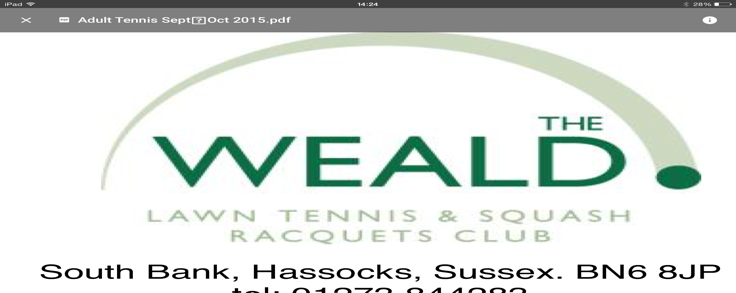 South Bank, Hassocks, Sussex, BN6 8JPTel: 01273 844283www.the-weald.co.ukwealdreception@btconnect.comwww.facebook.com/TheWealdTennisCoachingEASTER  CAMPCAMP START DATE: 8th April 2019                                                                             FINISH DATE: 12th April 2019IMPORTANT NOTICE:All course fees must be paid before the 8th April 2019 to guarantee place on the relevant coursePlease ensure all players bring snacks and drinks for there camp. All courses will be full of fun and games for all players as well as pushing there learning to another level. Rain Policy – if a session is cancelled, you will be informed via text by your coach, approx 30 mins before start of the session.Course BookingIf you wish to sign up for a course, contact Bradley Bant. Once you have received confirmation for your place via email, then payment can be made.COACH PAYMENT – please pay BRADLEY BANT for specific course providing course code and name as reference, details as follows: Name : B D BANT                                Acc Number: 28749794                     Sort Code: 07 02 46                           SUMMER CAMPPROGRAMME TimeNo of DaysCourse CodeMembers PriceNon MemberCoachMonday – WednesdayRED 41/2 – 6 yrs 09:00 – 12:003CR1£45£48B/ T/ JRED 6 – 8 yrs09:00 – 12:003CR2£45£48B/ T/ JORANGE/GREEN9/10 yrs 09:00 – 15:003CR3£90£96B/ T/ JJUNIOR 11+09:00 – 15:003CR4£90£96B/T/JADULT BEGINNER/ INTERMEDIATE6:30 – 8:003A1£45£48B/T/JThursdayLADIES MORNING09:00 – 12:001CR5£10£13BradleyFridayORANGE/ GREEN MATCHPLAY9:00 – 12:001CR6£15£18Jarryd RED MATCHPLAY10:00 – 12:001CR7£10£13TomJUNIOR SINGLES 13:00 – 16:001CR8£15£18Bradley